za Limače, Mlađe kadete,                       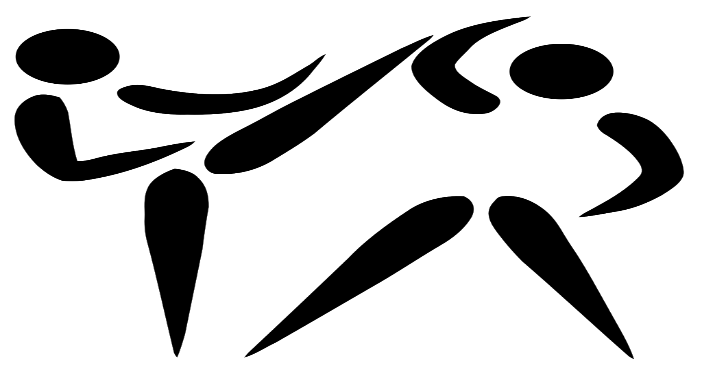 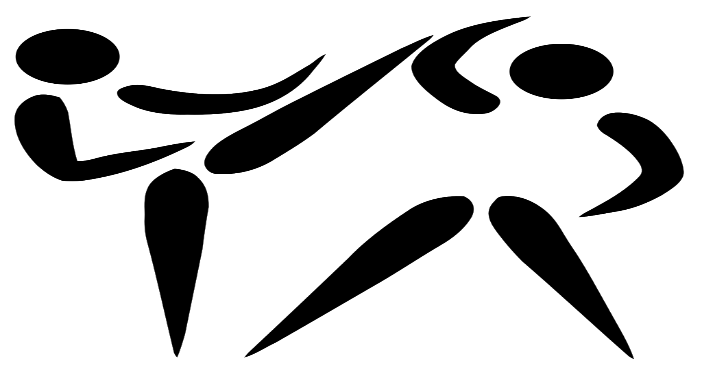 Kadete, Juniore i Seniore BORBE / KICKDatum i mjesto: KARLOVAC, 14.12.2019.		        Sportska dvorana osnovne škole GrabrikPravila: WTF i HTS
Mlađi kadeti/nje (2008,2009,2010) modificirana pravila HTS-a (nema udarca u glavu), trajanje borbi 2X1,30 min.Kategorije: -24,-27,-30,-33,-36,-39,-43,-47,-51,+51Elektronski zaštitni sustav Dae do bez elektronskih kaciga.Kadeti/kinje (2005,2006,2007), trajanje borbi 3X1,30 min.Kadeti: -33,-37,-41,-45,-49,-53,-57,-61,-65,+65Kadetkinje: -29,-33,-37,-41,-44,-47,-51,-55,-59,+59Elektronski zaštitni sustav Dae do sa elektronskim kacigama.Juniori/ke (2002,2003,2004) trajanje borbi 3X2 min.Juniori: -45,-48,-51,-55,-59,-63,-68,-73,-78,+78Juniorke: -42,-44,-46,-49,-52,-55,-59,-63,-68,+68Seniori/ke (2001 i starije) trajanje borbi 3X2 min.Seniori: -58, -68,-80, +87Seniorke: -49, -57, -67, +67Elektronski zaštitni sustav Dae do sa elektronskim kacigama.Mala Olimpijada Olimpijci A rođeni 2011,2012 
M/Ž: -22,-24,-27,-30,-33,-36,-40,+40Olimpijci B rođeni 2013,2014.M/Ž: -18,-20,-22,-24,-27,-30,+30Olimpijci A i B koriste elektronsku opremu Dae do. Nanožnice osiguravaju natjecatelji. KICK 1 M/Ž (2010,2011)KICK 2 M/Ž (2012,2013)KICK 3 M/Ž (2014,2015)Natjecanje u KICK-u na elektronskim adidas oklopima bez nanožnica.Natjecatelji osiguravaju vlastite Dae do nanožnice. Svojom prijavom potvrđuju da imaju pismene potvrde roditelja mlađih uzrasta i liječničke preglede svih natjecatelja.
SVI NATJECATELJI NASTUPAJU NA VLASTITU ODGOVORNOST. 
ORGANIZATOR NE SNOSI NIKAKVU ODGOVORNOST ZA NASTALE POVREDE, ŠTETU ILI GUBITAK STVARI I OPREME.NEMA PROMJENE TEŽINSKE KATEGORIJETOLERANCIJA NA VAGI 500 GRAMARok za prijavu srijeda 12.12.2019. do 24h.
KOTIZACIJA ZA BORBE 90,00 KN KOTIZACIJA ZA KICK 70,00KN KOTIZACIJA SE PLAĆA PO PRIJAVLJENOM TAKMIČARU. PODACI ZA UPLATU:Taekwondo savez karlovačke županijeRakovac 1, 47 000 KarlovacIBAN: HR5024000081190257057Za izdavanje računa potrebni su podaci:Uplatitelj (ime kluba), adresa, OIB, kontakt telefonRaspored natjecanja:	SUBOTA, 14.12.2019.08:00 - 08:50 - službeno vaganje i registracija natjecatelja09:00 - 09:15 - sastanak sudaca i trenera09:30 - SVEČANO OTVORENJE09:45 - eliminacijske borbe 12:15 - nastavak natjecanja i podjela medalja